教育宣導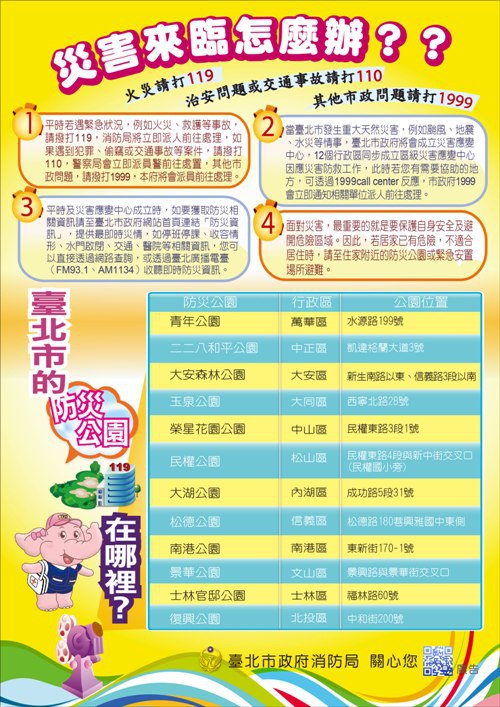 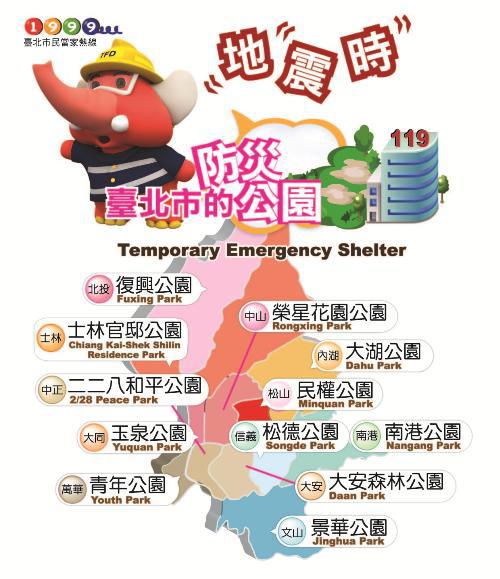 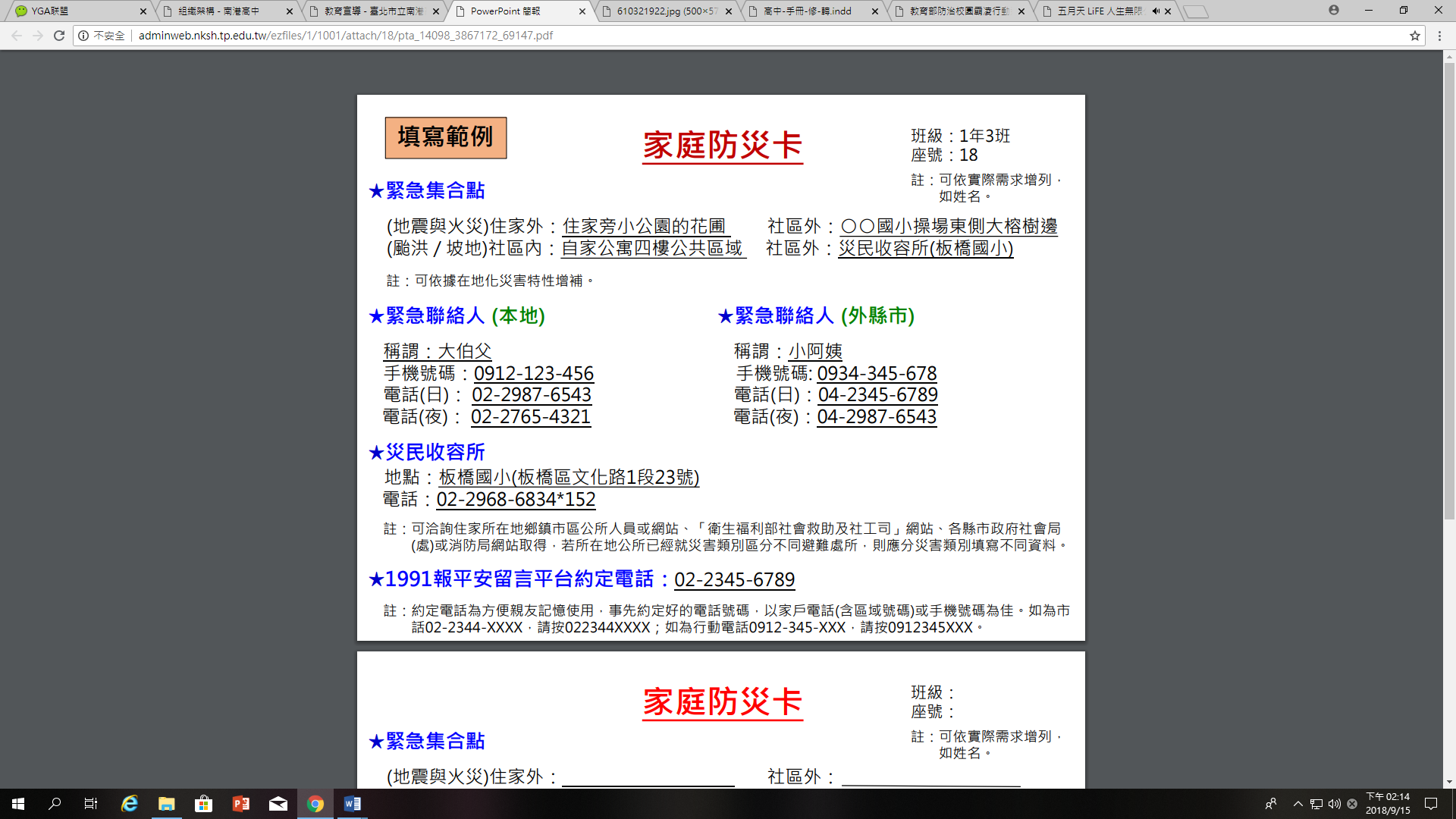 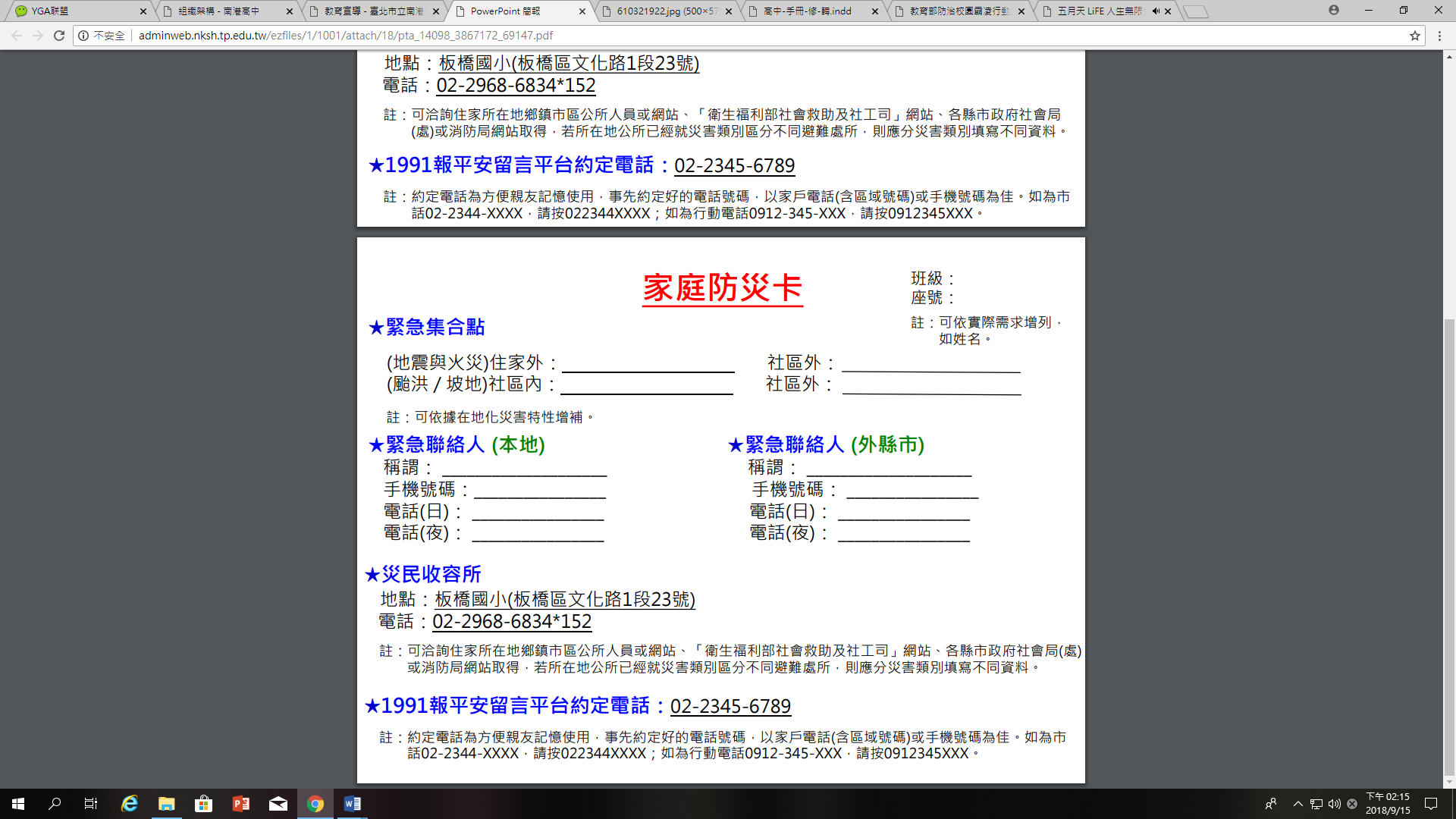 